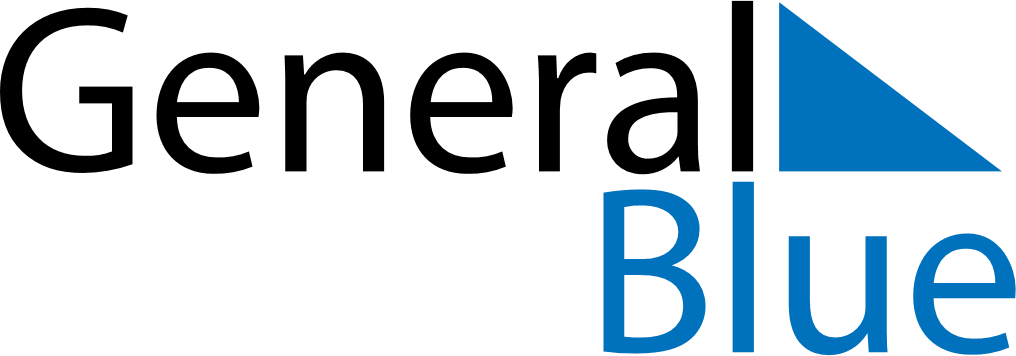 February 2019February 2019February 2019February 2019New ZealandNew ZealandNew ZealandMondayTuesdayWednesdayThursdayFridaySaturdaySaturdaySunday1223456789910Waitangi Day1112131415161617181920212223232425262728